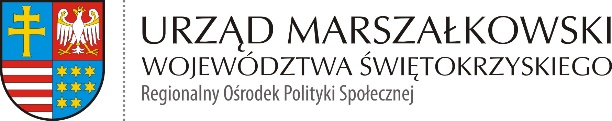 Załącznik nr 2 do zaproszenia do złożenia ofertyZamawiający:Województwo Świętokrzyskie - Urząd Marszałkowski Województwa Świętokrzyskiego 
w Kielcachal. IX Wieków Kielc 3, 25-516 Kielceznak sprawy: ROPS-I.9112.1.9.2024FORMULARZ OFERTOWY„Usługa przygotowania i przeprowadzenia kampanii o charakterze informacyjno-promocyjnym dwóch Świątecznych Kiermaszów Ekonomii Społecznej w 2024 roku” Wykonawca/Wykonawcy (w przypadku wykonawców wspólnie ubiegających się o udzielenie zamówienia):Przystępując do postępowania, którego przedmiotem jest usługa przygotowania i przeprowadzenia kampanii o charakterze informacyjno-promocyjnym dwóch Świątecznych Kiermaszów Ekonomii Społecznej w 2024 roku, oferujemy wykonanie zamówienia w zakresie objętym Zaproszeniem do złożenia oferty za cenę:Cena oferty brutto OGÓŁEM (słownie złotych: …………………………………………………………………………………………………………………………………………………………………………………………………………..złOŚWIADCZENIE WYKONAWCY:Oświadczamy, że spełniamy warunku udziału w postepowaniu, określone w pkt. V.1 Zaproszenia do złożenia oferty tj. jesteśmy podmiotem uprawnionym do ubiegania się o udzielenie zamówienia tj. spółdzielnią socjalną,posiadamy odpowiednią wiedzę, kwalifikacje i doświadczenie oraz uprawnienia, niezbędne do wykonania przedmiotu zamówienia, o którym mowa w Zaproszeniu do złożenia oferty i zobowiązujemy się go zrealizować z należytą starannością, najwyższymi standardami oraz zgodnie z obowiązującymi przepisami prawa.dysponujemy odpowiednim potencjałem technicznym i organizacyjnym oraz zasobami zdolnymi do zrealizowania przedmiotu zamówienia. nasza sytuacja ekonomiczna i finansowa Wykonawcy jest stabilna i zapewnia  prawidłowe wykonanie przedmiotu zamówienia. nie jesteśmy powiązani z Zamawiającym osobowo i kapitałowo.Oświadczamy, że zaoferowana cena zawiera wszystkie koszty realizacji przedmiotu zamówienia i w toku realizacji zamówienia nie ulegnie zmianie.Oświadczamy, że oferowany przedmiot zamówienia jest zgodny z wymaganiami opisanymi przez Zamawiającego w Zaproszeniu do złożenia oferty.Oświadczamy, że uzyskaliśmy od Zamawiającego wszystkie niezbędne informacje dotyczące niniejszego zamówienia.Oświadczamy, że zapoznaliśmy się z treścią Zaproszenia do złożenia oferty, Szczegółowym Opisem Przedmiotu Zamówienia i akceptujemy określone w nich warunki oraz zasady postępowania.Oświadczamy, że „wzór umowy” stanowiący Załącznik nr 3 do Zaproszenia do złożenia oferty został zaakceptowany i zobowiązujemy się w przypadku wyboru naszej oferty do zawarcia umowy na wymienionych w niej warunkach, w  miejscu i terminie wyznaczonym przez Zamawiającego. Oświadczamy, że w przypadku wyboru naszej oferty wyrażamy zgodę na realizację zamówienia w terminie określonym w Zaproszeniu do złożenia oferty.Oświadczamy, że przedmiot zamówienia wykonamy sami/z udziałem podwykonawców w części dot. ………………………………………………………………………………………………………………… przez firmę…………………………………………………………………………… (podać pełną nazwę firmy).Oświadczamy, że wypełniliśmy obowiązki informacyjne przewidziane w art. 13 lub art. 14 RODO wobec osób fizycznych, od których dane osobowe bezpośrednio lub pośrednio pozyskaliśmy w celu ubiegania się o udzielenie zamówienia publicznego w niniejszym postępowaniu.Pod groźbą odpowiedzialności karnej oświadczamy, że podane w formularzu ofertowym dane są zgodne z prawdą, opisują stan faktyczny i prawny na dzień sporządzenia oferty.Załącznikami do niniejszej oferty są:..............................................................................................................................................................................…………………………………                                                	 ………………………………………………………………Miejscowość, data	  Podpis/y osoby/osób upoważnionej/ych    						              do reprezentowania WykonawcyNAZWAADRESNIPREGONDANE KONTAKTOWE WYKONAWCYImię i nazwisko osoby do kontaktu: …………………………………….……………………Nr telefonu:………………………………………………………….……………………………………. Adres e-mail: ………………………………………….…………………………………………………LpPrzedmiot zamówienia(wg Załącznika nr 1 
do Zaproszenia do złożenia oferty)Cena oferty brutto OGÓŁEM (PLN)1.Usługa przygotowania i przeprowadzenia kampanii 
o charakterze informacyjno-promocyjnym dwóch Świątecznych Kiermaszów Ekonomii Społecznej w 2024 roku ……………………………………………………………………zł,W tym:       Część I: …………………………………..zł       Część II: ………………………………….zł